  ANEXO 1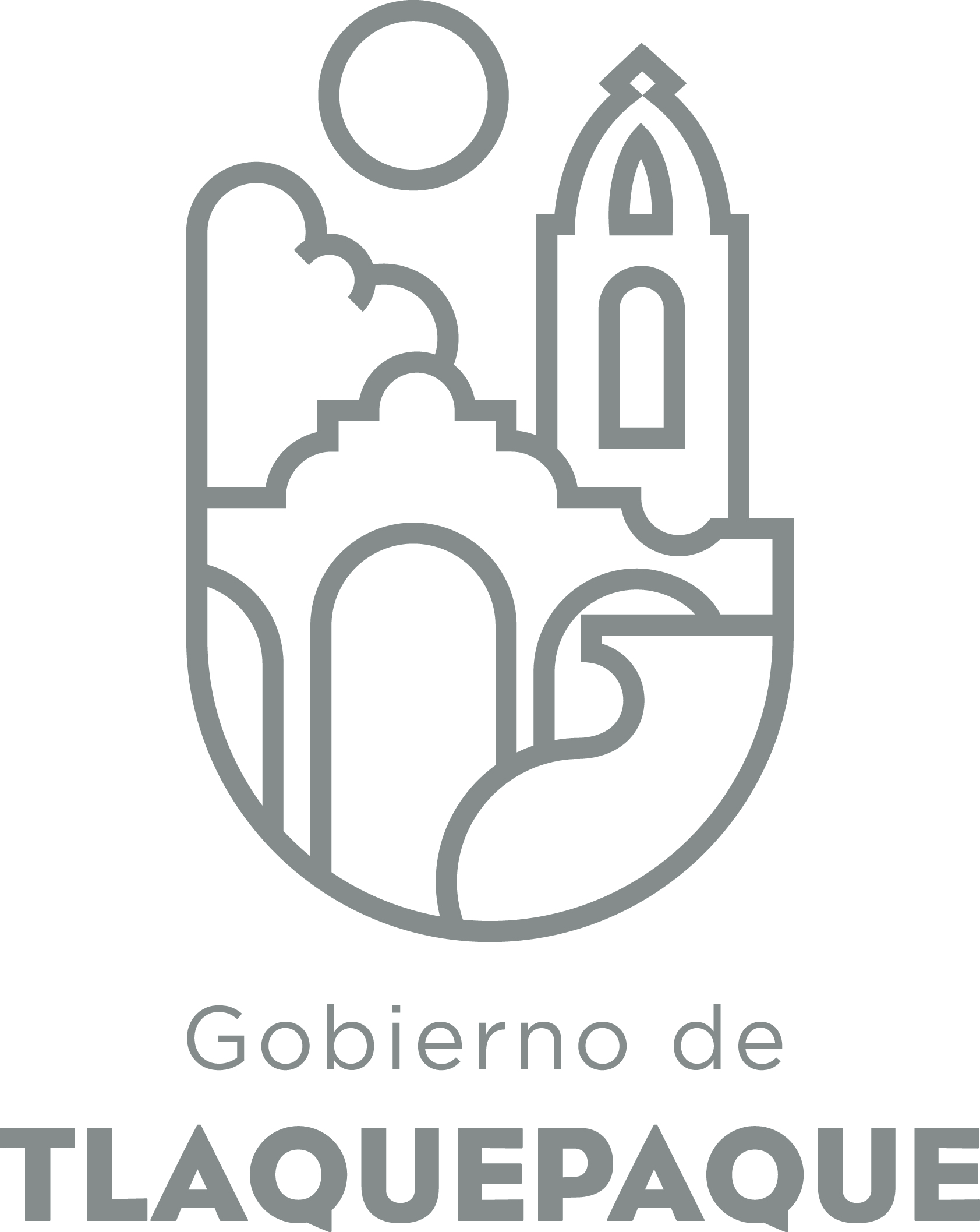 
1.- DATOS GENERALESANEXO 22.- OPERACIÓN DE LA PROPUESTARecursos empleados para la realización del Programa/Proyecto/Servicio/Campaña (PPSC) DIRECCIÓN GENERAL DE POLÍTICAS PÚBLICASCARATULA PARA LA ELABORACIÓN DE PROYECTOS.A)Nombre del programa/proyecto/servicio/campañaA)Nombre del programa/proyecto/servicio/campañaA)Nombre del programa/proyecto/servicio/campañaA)Nombre del programa/proyecto/servicio/campañaEquipamiento del Archivo General Municipal “Manuel Cambre”Equipamiento del Archivo General Municipal “Manuel Cambre”Equipamiento del Archivo General Municipal “Manuel Cambre”Equipamiento del Archivo General Municipal “Manuel Cambre”Equipamiento del Archivo General Municipal “Manuel Cambre”Equipamiento del Archivo General Municipal “Manuel Cambre”EjeEjeB) Dirección o Área ResponsableB) Dirección o Área ResponsableB) Dirección o Área ResponsableB) Dirección o Área ResponsableDirección de Archivo General MunicipalDirección de Archivo General MunicipalDirección de Archivo General MunicipalDirección de Archivo General MunicipalDirección de Archivo General MunicipalDirección de Archivo General MunicipalEstrategiaEstrategiaC)  Problemática que atiende la propuestaC)  Problemática que atiende la propuestaC)  Problemática que atiende la propuestaC)  Problemática que atiende la propuestaEn los últimos 21 años, el Archivo General Municipal “Manuel Cambre” desde su formación oficial en 1997, ha tenido un crecimiento del 300%, se han vuelto insuficiente sus instalaciones y se ha deteriorado el mobiliario de almacenamiento, trabajo operativo, trabajo administrativo, sobre todo en área de servicio al público, donde se carece de bienes muebles para atenderlos.Después de haber logrado un recurso federal para rehabilitar y ampliar el inmueble como una primera etapa, se procede a la segunda parte del proyecto inicial, por lo que se solicita apoyo para el equipamiento del mismo y lograr cumplir con los objetivos de la institución archivística.En los últimos 21 años, el Archivo General Municipal “Manuel Cambre” desde su formación oficial en 1997, ha tenido un crecimiento del 300%, se han vuelto insuficiente sus instalaciones y se ha deteriorado el mobiliario de almacenamiento, trabajo operativo, trabajo administrativo, sobre todo en área de servicio al público, donde se carece de bienes muebles para atenderlos.Después de haber logrado un recurso federal para rehabilitar y ampliar el inmueble como una primera etapa, se procede a la segunda parte del proyecto inicial, por lo que se solicita apoyo para el equipamiento del mismo y lograr cumplir con los objetivos de la institución archivística.En los últimos 21 años, el Archivo General Municipal “Manuel Cambre” desde su formación oficial en 1997, ha tenido un crecimiento del 300%, se han vuelto insuficiente sus instalaciones y se ha deteriorado el mobiliario de almacenamiento, trabajo operativo, trabajo administrativo, sobre todo en área de servicio al público, donde se carece de bienes muebles para atenderlos.Después de haber logrado un recurso federal para rehabilitar y ampliar el inmueble como una primera etapa, se procede a la segunda parte del proyecto inicial, por lo que se solicita apoyo para el equipamiento del mismo y lograr cumplir con los objetivos de la institución archivística.En los últimos 21 años, el Archivo General Municipal “Manuel Cambre” desde su formación oficial en 1997, ha tenido un crecimiento del 300%, se han vuelto insuficiente sus instalaciones y se ha deteriorado el mobiliario de almacenamiento, trabajo operativo, trabajo administrativo, sobre todo en área de servicio al público, donde se carece de bienes muebles para atenderlos.Después de haber logrado un recurso federal para rehabilitar y ampliar el inmueble como una primera etapa, se procede a la segunda parte del proyecto inicial, por lo que se solicita apoyo para el equipamiento del mismo y lograr cumplir con los objetivos de la institución archivística.En los últimos 21 años, el Archivo General Municipal “Manuel Cambre” desde su formación oficial en 1997, ha tenido un crecimiento del 300%, se han vuelto insuficiente sus instalaciones y se ha deteriorado el mobiliario de almacenamiento, trabajo operativo, trabajo administrativo, sobre todo en área de servicio al público, donde se carece de bienes muebles para atenderlos.Después de haber logrado un recurso federal para rehabilitar y ampliar el inmueble como una primera etapa, se procede a la segunda parte del proyecto inicial, por lo que se solicita apoyo para el equipamiento del mismo y lograr cumplir con los objetivos de la institución archivística.En los últimos 21 años, el Archivo General Municipal “Manuel Cambre” desde su formación oficial en 1997, ha tenido un crecimiento del 300%, se han vuelto insuficiente sus instalaciones y se ha deteriorado el mobiliario de almacenamiento, trabajo operativo, trabajo administrativo, sobre todo en área de servicio al público, donde se carece de bienes muebles para atenderlos.Después de haber logrado un recurso federal para rehabilitar y ampliar el inmueble como una primera etapa, se procede a la segunda parte del proyecto inicial, por lo que se solicita apoyo para el equipamiento del mismo y lograr cumplir con los objetivos de la institución archivística.Línea de AcciónLínea de AcciónC)  Problemática que atiende la propuestaC)  Problemática que atiende la propuestaC)  Problemática que atiende la propuestaC)  Problemática que atiende la propuestaEn los últimos 21 años, el Archivo General Municipal “Manuel Cambre” desde su formación oficial en 1997, ha tenido un crecimiento del 300%, se han vuelto insuficiente sus instalaciones y se ha deteriorado el mobiliario de almacenamiento, trabajo operativo, trabajo administrativo, sobre todo en área de servicio al público, donde se carece de bienes muebles para atenderlos.Después de haber logrado un recurso federal para rehabilitar y ampliar el inmueble como una primera etapa, se procede a la segunda parte del proyecto inicial, por lo que se solicita apoyo para el equipamiento del mismo y lograr cumplir con los objetivos de la institución archivística.En los últimos 21 años, el Archivo General Municipal “Manuel Cambre” desde su formación oficial en 1997, ha tenido un crecimiento del 300%, se han vuelto insuficiente sus instalaciones y se ha deteriorado el mobiliario de almacenamiento, trabajo operativo, trabajo administrativo, sobre todo en área de servicio al público, donde se carece de bienes muebles para atenderlos.Después de haber logrado un recurso federal para rehabilitar y ampliar el inmueble como una primera etapa, se procede a la segunda parte del proyecto inicial, por lo que se solicita apoyo para el equipamiento del mismo y lograr cumplir con los objetivos de la institución archivística.En los últimos 21 años, el Archivo General Municipal “Manuel Cambre” desde su formación oficial en 1997, ha tenido un crecimiento del 300%, se han vuelto insuficiente sus instalaciones y se ha deteriorado el mobiliario de almacenamiento, trabajo operativo, trabajo administrativo, sobre todo en área de servicio al público, donde se carece de bienes muebles para atenderlos.Después de haber logrado un recurso federal para rehabilitar y ampliar el inmueble como una primera etapa, se procede a la segunda parte del proyecto inicial, por lo que se solicita apoyo para el equipamiento del mismo y lograr cumplir con los objetivos de la institución archivística.En los últimos 21 años, el Archivo General Municipal “Manuel Cambre” desde su formación oficial en 1997, ha tenido un crecimiento del 300%, se han vuelto insuficiente sus instalaciones y se ha deteriorado el mobiliario de almacenamiento, trabajo operativo, trabajo administrativo, sobre todo en área de servicio al público, donde se carece de bienes muebles para atenderlos.Después de haber logrado un recurso federal para rehabilitar y ampliar el inmueble como una primera etapa, se procede a la segunda parte del proyecto inicial, por lo que se solicita apoyo para el equipamiento del mismo y lograr cumplir con los objetivos de la institución archivística.En los últimos 21 años, el Archivo General Municipal “Manuel Cambre” desde su formación oficial en 1997, ha tenido un crecimiento del 300%, se han vuelto insuficiente sus instalaciones y se ha deteriorado el mobiliario de almacenamiento, trabajo operativo, trabajo administrativo, sobre todo en área de servicio al público, donde se carece de bienes muebles para atenderlos.Después de haber logrado un recurso federal para rehabilitar y ampliar el inmueble como una primera etapa, se procede a la segunda parte del proyecto inicial, por lo que se solicita apoyo para el equipamiento del mismo y lograr cumplir con los objetivos de la institución archivística.En los últimos 21 años, el Archivo General Municipal “Manuel Cambre” desde su formación oficial en 1997, ha tenido un crecimiento del 300%, se han vuelto insuficiente sus instalaciones y se ha deteriorado el mobiliario de almacenamiento, trabajo operativo, trabajo administrativo, sobre todo en área de servicio al público, donde se carece de bienes muebles para atenderlos.Después de haber logrado un recurso federal para rehabilitar y ampliar el inmueble como una primera etapa, se procede a la segunda parte del proyecto inicial, por lo que se solicita apoyo para el equipamiento del mismo y lograr cumplir con los objetivos de la institución archivística.No. de PP EspecialNo. de PP EspecialD) Ubicación Geográfica / Cobertura  de ColoniasD) Ubicación Geográfica / Cobertura  de ColoniasD) Ubicación Geográfica / Cobertura  de ColoniasD) Ubicación Geográfica / Cobertura  de ColoniasZona Metropolitana de GuadalajaraZona Metropolitana de GuadalajaraZona Metropolitana de GuadalajaraZona Metropolitana de GuadalajaraZona Metropolitana de GuadalajaraZona Metropolitana de GuadalajaraVinc al PNDVinc al PNDE) Nombre del Enlace o ResponsableE) Nombre del Enlace o ResponsableE) Nombre del Enlace o ResponsableE) Nombre del Enlace o ResponsableMtra. Saray Sedano Pérez LeteTel. 35624320 correo: sarays.perezlete@tlaquepaque.gob.mxMtra. Saray Sedano Pérez LeteTel. 35624320 correo: sarays.perezlete@tlaquepaque.gob.mxMtra. Saray Sedano Pérez LeteTel. 35624320 correo: sarays.perezlete@tlaquepaque.gob.mxMtra. Saray Sedano Pérez LeteTel. 35624320 correo: sarays.perezlete@tlaquepaque.gob.mxMtra. Saray Sedano Pérez LeteTel. 35624320 correo: sarays.perezlete@tlaquepaque.gob.mxMtra. Saray Sedano Pérez LeteTel. 35624320 correo: sarays.perezlete@tlaquepaque.gob.mxVinc al PEDVinc al PEDF) Objetivo específicoF) Objetivo específicoF) Objetivo específicoF) Objetivo específicoBrindar un mejor servicio a las dependencias que conforman el gobierno municipal de San Pedro Tlaquepaque y al público en general, permitiendo a los investigadores e historiadores un acceso eficaz y eficiente del acervo que resguardamos, dotando a la ciudadanía de un inmueble apropiado para ser participes de actividades socio-culturales y educativas encaminadas al conocimiento de la historia de su comunidad.Para lograr esto es necesario el equipamiento en los siguientes rubros: sistema de almacenamiento; prevención de incendios; servicio de consulta e investigación, conservación y restauración, biblioteca, sala de exposiciones, auditorio, oficinas administrativas.Brindar un mejor servicio a las dependencias que conforman el gobierno municipal de San Pedro Tlaquepaque y al público en general, permitiendo a los investigadores e historiadores un acceso eficaz y eficiente del acervo que resguardamos, dotando a la ciudadanía de un inmueble apropiado para ser participes de actividades socio-culturales y educativas encaminadas al conocimiento de la historia de su comunidad.Para lograr esto es necesario el equipamiento en los siguientes rubros: sistema de almacenamiento; prevención de incendios; servicio de consulta e investigación, conservación y restauración, biblioteca, sala de exposiciones, auditorio, oficinas administrativas.Brindar un mejor servicio a las dependencias que conforman el gobierno municipal de San Pedro Tlaquepaque y al público en general, permitiendo a los investigadores e historiadores un acceso eficaz y eficiente del acervo que resguardamos, dotando a la ciudadanía de un inmueble apropiado para ser participes de actividades socio-culturales y educativas encaminadas al conocimiento de la historia de su comunidad.Para lograr esto es necesario el equipamiento en los siguientes rubros: sistema de almacenamiento; prevención de incendios; servicio de consulta e investigación, conservación y restauración, biblioteca, sala de exposiciones, auditorio, oficinas administrativas.Brindar un mejor servicio a las dependencias que conforman el gobierno municipal de San Pedro Tlaquepaque y al público en general, permitiendo a los investigadores e historiadores un acceso eficaz y eficiente del acervo que resguardamos, dotando a la ciudadanía de un inmueble apropiado para ser participes de actividades socio-culturales y educativas encaminadas al conocimiento de la historia de su comunidad.Para lograr esto es necesario el equipamiento en los siguientes rubros: sistema de almacenamiento; prevención de incendios; servicio de consulta e investigación, conservación y restauración, biblioteca, sala de exposiciones, auditorio, oficinas administrativas.Brindar un mejor servicio a las dependencias que conforman el gobierno municipal de San Pedro Tlaquepaque y al público en general, permitiendo a los investigadores e historiadores un acceso eficaz y eficiente del acervo que resguardamos, dotando a la ciudadanía de un inmueble apropiado para ser participes de actividades socio-culturales y educativas encaminadas al conocimiento de la historia de su comunidad.Para lograr esto es necesario el equipamiento en los siguientes rubros: sistema de almacenamiento; prevención de incendios; servicio de consulta e investigación, conservación y restauración, biblioteca, sala de exposiciones, auditorio, oficinas administrativas.Brindar un mejor servicio a las dependencias que conforman el gobierno municipal de San Pedro Tlaquepaque y al público en general, permitiendo a los investigadores e historiadores un acceso eficaz y eficiente del acervo que resguardamos, dotando a la ciudadanía de un inmueble apropiado para ser participes de actividades socio-culturales y educativas encaminadas al conocimiento de la historia de su comunidad.Para lograr esto es necesario el equipamiento en los siguientes rubros: sistema de almacenamiento; prevención de incendios; servicio de consulta e investigación, conservación y restauración, biblioteca, sala de exposiciones, auditorio, oficinas administrativas.Vinc al PMetDVinc al PMetDG) Perfil de la población atendida o beneficiariosG) Perfil de la población atendida o beneficiariosG) Perfil de la población atendida o beneficiariosG) Perfil de la población atendida o beneficiarios•	Estudiantes e investigadores.•	Periodistas y/o medios de comunicación.•	Dependencias del Gobierno Municipal de San Pedro Tlaquepaque•	Vecinos de municipio.•	Público en general•	Estudiantes e investigadores.•	Periodistas y/o medios de comunicación.•	Dependencias del Gobierno Municipal de San Pedro Tlaquepaque•	Vecinos de municipio.•	Público en general•	Estudiantes e investigadores.•	Periodistas y/o medios de comunicación.•	Dependencias del Gobierno Municipal de San Pedro Tlaquepaque•	Vecinos de municipio.•	Público en general•	Estudiantes e investigadores.•	Periodistas y/o medios de comunicación.•	Dependencias del Gobierno Municipal de San Pedro Tlaquepaque•	Vecinos de municipio.•	Público en general•	Estudiantes e investigadores.•	Periodistas y/o medios de comunicación.•	Dependencias del Gobierno Municipal de San Pedro Tlaquepaque•	Vecinos de municipio.•	Público en general•	Estudiantes e investigadores.•	Periodistas y/o medios de comunicación.•	Dependencias del Gobierno Municipal de San Pedro Tlaquepaque•	Vecinos de municipio.•	Público en general•	Estudiantes e investigadores.•	Periodistas y/o medios de comunicación.•	Dependencias del Gobierno Municipal de San Pedro Tlaquepaque•	Vecinos de municipio.•	Público en general•	Estudiantes e investigadores.•	Periodistas y/o medios de comunicación.•	Dependencias del Gobierno Municipal de San Pedro Tlaquepaque•	Vecinos de municipio.•	Público en general•	Estudiantes e investigadores.•	Periodistas y/o medios de comunicación.•	Dependencias del Gobierno Municipal de San Pedro Tlaquepaque•	Vecinos de municipio.•	Público en general•	Estudiantes e investigadores.•	Periodistas y/o medios de comunicación.•	Dependencias del Gobierno Municipal de San Pedro Tlaquepaque•	Vecinos de municipio.•	Público en generalH) Tipo de propuestaH) Tipo de propuestaH) Tipo de propuestaH) Tipo de propuestaH) Tipo de propuestaJ) No de BeneficiariosJ) No de BeneficiariosK) Fecha de InicioK) Fecha de InicioK) Fecha de InicioFecha de CierreFecha de CierreFecha de CierreFecha de CierreProgramaCampañaServicioProyectoProyectoHombresMujeres01/05/201701/05/201701/05/201730/06/201730/06/201730/06/201730/06/2017XX4.8 millones de habitantes4.8 millones de habitantesFedEdoMpioxxxxI) Monto total estimadoI) Monto total estimadoI) Monto total estimado$10’000,000.00$10’000,000.00Fuente de financiamientoFuente de financiamientoA) Principal producto esperado (base para el establecimiento de metas) Incrementar el porcentaje de servicios prestados en un 40%Incrementar el número de personas atendidas eficientemente con relación a años anteriores.Reducir el tiempo de respuesta en la atención de consultas y búsquedas.Incrementar el porcentaje de servicios prestados en un 40%Incrementar el número de personas atendidas eficientemente con relación a años anteriores.Reducir el tiempo de respuesta en la atención de consultas y búsquedas.Incrementar el porcentaje de servicios prestados en un 40%Incrementar el número de personas atendidas eficientemente con relación a años anteriores.Reducir el tiempo de respuesta en la atención de consultas y búsquedas.Incrementar el porcentaje de servicios prestados en un 40%Incrementar el número de personas atendidas eficientemente con relación a años anteriores.Reducir el tiempo de respuesta en la atención de consultas y búsquedas.Incrementar el porcentaje de servicios prestados en un 40%Incrementar el número de personas atendidas eficientemente con relación a años anteriores.Reducir el tiempo de respuesta en la atención de consultas y búsquedas.B) Actividades a realizar para la obtención del producto esperadoEstantería tipo rack para el almacenamiento de 10,000 cajas;Colocación de un sistema contra incendios especializado para archivos; Mobiliario para el área de servicio de consultas e investigación (sillas, mesas) así como equipos de cómputo para el servicio de búsquedas avanzadas por medio de base de datos; Mobiliario especializado para el taller de restauración (mesas altas a contra luz, prensas, racks de secado); Libreros metálicos anticorrosivos para 10,000 libros; Iluminación especial para exposiciones, bases y mamparas para exhibición de documentos históricos y fotografía; Butacas, luces especiales, sonido, aire acondicionado, pantalla y proyector para auditorio; Mobiliario para 8 oficinas.Estantería tipo rack para el almacenamiento de 10,000 cajas;Colocación de un sistema contra incendios especializado para archivos; Mobiliario para el área de servicio de consultas e investigación (sillas, mesas) así como equipos de cómputo para el servicio de búsquedas avanzadas por medio de base de datos; Mobiliario especializado para el taller de restauración (mesas altas a contra luz, prensas, racks de secado); Libreros metálicos anticorrosivos para 10,000 libros; Iluminación especial para exposiciones, bases y mamparas para exhibición de documentos históricos y fotografía; Butacas, luces especiales, sonido, aire acondicionado, pantalla y proyector para auditorio; Mobiliario para 8 oficinas.Estantería tipo rack para el almacenamiento de 10,000 cajas;Colocación de un sistema contra incendios especializado para archivos; Mobiliario para el área de servicio de consultas e investigación (sillas, mesas) así como equipos de cómputo para el servicio de búsquedas avanzadas por medio de base de datos; Mobiliario especializado para el taller de restauración (mesas altas a contra luz, prensas, racks de secado); Libreros metálicos anticorrosivos para 10,000 libros; Iluminación especial para exposiciones, bases y mamparas para exhibición de documentos históricos y fotografía; Butacas, luces especiales, sonido, aire acondicionado, pantalla y proyector para auditorio; Mobiliario para 8 oficinas.Estantería tipo rack para el almacenamiento de 10,000 cajas;Colocación de un sistema contra incendios especializado para archivos; Mobiliario para el área de servicio de consultas e investigación (sillas, mesas) así como equipos de cómputo para el servicio de búsquedas avanzadas por medio de base de datos; Mobiliario especializado para el taller de restauración (mesas altas a contra luz, prensas, racks de secado); Libreros metálicos anticorrosivos para 10,000 libros; Iluminación especial para exposiciones, bases y mamparas para exhibición de documentos históricos y fotografía; Butacas, luces especiales, sonido, aire acondicionado, pantalla y proyector para auditorio; Mobiliario para 8 oficinas.Estantería tipo rack para el almacenamiento de 10,000 cajas;Colocación de un sistema contra incendios especializado para archivos; Mobiliario para el área de servicio de consultas e investigación (sillas, mesas) así como equipos de cómputo para el servicio de búsquedas avanzadas por medio de base de datos; Mobiliario especializado para el taller de restauración (mesas altas a contra luz, prensas, racks de secado); Libreros metálicos anticorrosivos para 10,000 libros; Iluminación especial para exposiciones, bases y mamparas para exhibición de documentos históricos y fotografía; Butacas, luces especiales, sonido, aire acondicionado, pantalla y proyector para auditorio; Mobiliario para 8 oficinas.Indicador de Resultados vinculado al PMD según Línea de Acción Indicador vinculado a los Objetivos de Desarrollo Sostenible AlcanceCorto PlazoMediano PlazoMediano PlazoMediano PlazoLargo PlazoAlcance30%50%50%50%100%C) Valor Inicial de la MetaValor final de la MetaValor final de la MetaNombre del indicadorFormula del indicadorFormula del indicador0%100%100%100 % de espacios equipadosX = Porcentaje de espacios equipadosEE = Espacios EquipadosEPE = Espacios Por EquiparX=EE*100/EPEX=EE*100/EPEClave de presupuesto determinada en Finanzas para la etiquetación de recursosClave de presupuesto determinada en Finanzas para la etiquetación de recursosClave de presupuesto determinada en Finanzas para la etiquetación de recursosCronograma Anual  de ActividadesCronograma Anual  de ActividadesCronograma Anual  de ActividadesCronograma Anual  de ActividadesCronograma Anual  de ActividadesCronograma Anual  de ActividadesCronograma Anual  de ActividadesCronograma Anual  de ActividadesCronograma Anual  de ActividadesCronograma Anual  de ActividadesCronograma Anual  de ActividadesCronograma Anual  de ActividadesCronograma Anual  de ActividadesD) Actividades a realizar para la obtención del producto esperado 201720172017201720172017201720172017201720172017D) Actividades a realizar para la obtención del producto esperado ENEFEBMZOABRMAYJUNJULAGOSEPOCTNOVDICEstantería tipo rack para el almacenamiento de 10,000 cajasXColocación de un sistema contra incendios especializado para archivosXMobiliario para el área de servicio de consultas e investigación (sillas, mesas) así como equipos de cómputo para el servicio de búsquedas avanzadas por medio de base de datosXMobiliario especializado para el taller de restauración (mesas altas a contra luz, prensas, racks de secado)XLibreros metálicos anticorrosivos para 10,000 librosXIluminación especial para exposiciones, bases y mamparas para exhibición de documentos históricos y fotografíaXButacas, luces especiales, sonido, aire acondicionado, pantalla y proyector para auditorioXMobiliario para 8 oficinasXE) Recursos HumanosNúmero F) Recursos MaterialesNúmero/LitrosTipo de financiamiento del recursoTipo de financiamiento del recursoG) Recursos Financieros MontoE) Recursos HumanosNúmero F) Recursos MaterialesNúmero/LitrosProveeduría Fondo RevolventeG) Recursos Financieros MontoPersonal que participa en éste PPSC16Vehículos empleados para éste PPSC0Monto total del Recurso obtenido mediante el fondo REVOLVENTE que se destina a éste PPSC0Personal que participa en éste PPSC16Combustible mensual que consumen los vehículos empleados para éste PPSC0Monto total del Recurso obtenido mediante el fondo REVOLVENTE que se destina a éste PPSC0Personal que participa en éste PPSC16Computadoras empleadas para éste PPSC0Monto total del Recurso obtenido mediante el fondo REVOLVENTE que se destina a éste PPSC0